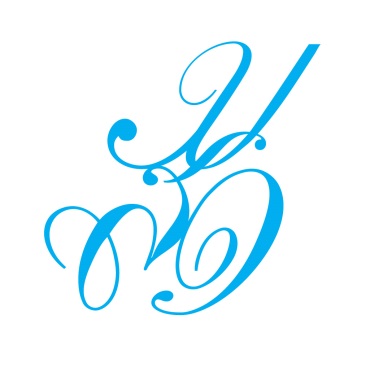 รายละเอียดรายวิชา (มคอ.3)ภาคการศึกษาที่ 1/25581074205: สิทธิเด็กRights of the Childหลักสูตรศึกษาศาสตรบัณฑิต สาขาวิชาการศึกษาปฐมวัย หลักสูตรปรับปรุง พุทธศักราช 2557 (หลักสูตร 5 ปี)คณะครุศาสตร์ มหาวิทยาลัยราชภัฏสวนดุสิตกับมหาวิทยาลัยราชภัฏสวนดุสิต คำนำรายละเอียดวิชา สิทธิเด็ก รหัสวิชา 1074205 เป็นการจัดทำรายละเอียดประกอบวิชาเอก ตามหลักสูตรศึกษาศาสตรบัณฑิต สาขาวิชาการศึกษาปฐมวัยชั้นปีที่ 2  ภาคเรียนที่ 1 โดยมุ่งเน้นให้ผู้เรียนมีความรู้ความเข้าใจในอาจารย์ผู้รับผิดชอบหลักสูตร หวังเป็นอย่างยิ่งว่า เอกสารแนวการสอน (มคอ.3) ฉบับนี้ จะใช้ประกอบการเรียนการสอนของผู้เรียนในรายวิชาสิทธิเด็ก ช่วยให้ผู้เรียนมีองค์ความรู้และความเข้าใจตลอดจนสามารถนำความรู้นี้เป็นประยุกต์ใช้ เพื่อส่งเสริมและพัฒนาเด็ก เป็นไปตามวัตถุประสงค์ของรายวิชาที่กำหนดไว้ได้เป็นอย่างดีอาจารย์ผู้รับผิดชอบหลักสูตร            	หลักสูตรศึกษาศาสตรบัณฑิต     สาขาวิชาการศึกษาปฐมวัย                                                                                คณะครุศาสตร์			   	   22 มิถุนายน 2558สารบัญหมวด									         หน้า  1	ข้อมูลทั่วไป								 4  2	จุดมุ่งหมายและวัตถุประสงค์						 5  3	ลักษณะและการดำเนินการ						 5  4	การพัฒนาผลการเรียนรู้ของนักศึกษา					 6  5	แผนการสอนและการประเมินผล						 9  6	ทรัพยากรประกอบการเรียนการสอน					18  7	การประเมินและปรับปรุงการดำเนินการของรายวิชา				18รายละเอียดของรายวิชา1. รหัสและชื่อรายวิชา 1074205: สิทธิเด็ก (Rights of the Child)2. จำนวนหน่วยกิต	3 (3-0-6) หน่วยกิต3. หลักสูตรและประเภทของรายวิชา    หลักสูตรศึกษาศาสตรบัณฑิต สาขาวิชาการศึกษาปฐมวัย  ในหมวดเฉพาะ กลุ่มวิชาวิชาเอก4. อาจารย์ผู้รับผิดชอบรายวิชาและอาจารย์ผู้สอน5. ภาคการศึกษา/ ชั้นปีที่เรียน	ภาคการศึกษาที่ / ชั้นปีที่  46. รายวิชาที่ต้องเรียนมาก่อน (Pre-requisite)7. รายวิชาที่ต้องเรียนพร้อมกัน (Co-requisites)8. สถานที่เรียน	คณะครุศาสตรบัณฑิต  มหาวิทยาลัยราชภัฏสวนดุสิต9. วันที่จัดทำหรือปรับปรุงรายละเอียดของรายวิชาครั้งล่าสุดหมวดที่ 2 จุดมุ่งหมายและวัตถุประสงค์1. จุดมุ่งหมาย ของรายวิชา1) ผู้เรียนมีความรู้ ความเข้าใจ เนื้อหาสาระ ถูกต้อง ครบถ้วนตามขอบข่ายที่กำหนดในคำอธิบายรายวิชา2) ผู้เรียนมีคุณธรรม จริยธรรม ในการประกอบวิชาชีพ2. วัตถุประสงค์ในการพัฒนา/ ปรับปรุงรายวิชา1) ปรับปรุงเนื้อหาจุดมุ่งหมายให้พัฒนา ก้าวหน้าอยู่เสมอ2) ปรับปรุงกิจกรรมการเรียนการสอน ให้สอดคล้องกับหลักสูตรและผู้เรียน3) พัฒนาต่อเนื่องเพื่อส่งเสริมแนวการจัดการการศึกษาที่เน้นผู้เรียนเป็นสำคัญส่งเสริมกิจกรรมพัฒนาการเรียนรู้โดยเน้นผู้เรียนเป็นสำคัญหมวดที่ 3 ลักษณะและการดำเนินการ1.	คำอธิบายรายวิชา1074205 	สิทธิเด็ก                                                   		3(3-0-6)                    Rights of the Child 		ศึกษาความสำคัญของอนุสัญญาว่าด้วยสิทธิเด็ก สิทธิในการอยู่รอด สิทธิในการได้รับการพัฒนา สิทธิในการได้รับความคุ้มครอง และสิทธิในการมีส่วนร่วม หัวข้อปัจจุบันเกี่ยวกับปัญหาของเด็กปฐมวัยทั้งในระดับชาติและระดับนานาชาติ ภาวะวิกฤติของเด็กปฐมวัย เจตคติของครูในการมีจิตสำนึกของการต่อสู้เพื่อเด็ก		Study of the importance of the convention on the rights of the children. The rights to survive, to be developed, to be protected, and to participate. Current topics on the problems of children in both national and international levels. Crisis of early childhood, teachers’ attitudes in terms of fighting for the children.2. จำนวนชั่วโมงที่ใช้ต่อภาคการศึกษา3. จำนวนชั่วโมงต่อสัปดาห์ที่อาจารย์ให้คำปรึกษาและแนะนำทางวิชาการแก่นักศึกษาเป็นรายบุคคล- อาจารย์ประจำรายวิชา ประกาศเวลาให้คำปรึกษาผ่านเว็บไซต์ประจำรายวิชา หรือหลักสูตร- อาจารย์จัดเวลาให้คำปรึกษาเป็นรายบุคคล หรือ รายกลุ่มตามความต้องการของผู้เรียนหมวดที่ 4 การพัฒนาการเรียนรู้ของนักศึกษา1. 	คุณธรรม จริยธรรม	คุณธรรม จริยธรรมที่ต้องพัฒนา1)	แสดงออกซึ่งพฤติกรรมด้านคุณธรรม จริยธรรมและจรรยาบรรณวิชาชีพ2)	มีคุณธรรมจริยธรรมที่เสริมสร้างการพัฒนาที่ยั่งยืน3)	มีความกล้าหาญทางจริยธรรม กล้าแสดงออกในสิ่งที่เหมาะสมด้วยความเข้าใจผู้อื่น เข้าใจโลกและมีจิตสาธารณะ4)	มีความเสียสละ และเป็นแบบอย่างที่ดี5)	เคารพกฎระเบียบข้อบังคับต่างๆขององค์กรและสังคม6)	สามารถจัดการและแก้ปัญหาทางคุณธรรมจริยธรรมสิทธิเด็กโดยใช้ดุลยพินิจ
ทางค่านิยม ความรู้สึกของผู้อื่น และประโยชน์ของสังคมส่วนรวมวิธีการสอน 1)	การวิเคราะห์แบบวิภาษวิธี (Dialectics) ในประเด็นวิกฤติด้านสิทธิเด็ก2)	การเรียนรู้โดยการปฏิสัมพันธ์เชิงปฏิบัติการ (Interactive action Learning)3)	การใช้กรณีศึกษา (Case study)4)	เข้าร่วมกิจกรรมเสริมความเป็นครูวิธีการประเมินผล1)	ผลการวิเคราะห์แบบวิภาษวิธี2)	ประเมินจากกลุ่มเพื่อน3)	ผลการวิเคราะห์กรณีศึกษา4)	การเข้าร่วมกิจกรรมเสริมความเป็นครู2. ความรู้	2.1	ความรู้ที่ต้องได้รับตระหนักรู้หลักการและทฤษฎี ในองค์ความรู้ที่เกี่ยวข้องอย่างบูรณาการทั้งข้ามศาสตร์และโลกแห่งความเป็นจริงมีความเข้าใจความก้าวหน้าของความรู้เฉพาะด้านในสาขาวิชาที่จะสอนอย่างลึกซึ้ง ตระหนักถึงความสำคัญของงานวิจัย และการวิจัยในการต่อยอดการเรียนรู้สามารถคิดวิเคราะห์ สังเคราะห์ ประเมินค่าองค์ความรู้และสามารถนำไปประยุกต์ใช้ในการปฏิบัติงานวิชาชีพครูอย่างมีประสิทธิภาพ2.2 	วิธีการสอน 1)	วิเคราะห์ สังเคราะห์ องค์ความรู้และการเรียนรู้แบบสืบสวน2)	ทบทวนวรรณกรรมและสรุปองค์ความรู้3)	วิเคราะห์แบบวิภาษวิธี  เกี่ยวกับประเด็นวิกฤติขององค์ความรู้และทฤษฎี4)	การเรียนรู้แบบร่วมมือ (Collaborative Learning) เพื่อประยุกต์และประเมินค่าองค์ความรู้ในสถานการณ์จริง5)	เข้าร่วมกิจกรรมเสริมความเป็นครู2.3 	วิธีการประเมินผล1)	ประเมินผลจากการวิเคราะห์ สังเคราะห์องค์ความรู้2)	ประเมินผลจากการทบทวนวรรณกรรมและสรุปองค์ความรู้3)	ประเมินผลจากการวิเคราะห์แบบวิภาษวิธี4)	ประเมินผลจากการการเรียนรู้แบบร่วมมือ5)	ประเมินผลจากการเข้าร่วมกิจกรรมเสริมความเป็นครู3. 	ทักษะทางปัญญา	3.1 ทักษะทางปัญญา1) สามารถคิดค้นหาข้อเท็จจริง ทำความเข้าใจ และประเมินข้อมูลสารสนเทศและแนวคิดจากแหล่งข้อมูลที่หลากหลาย เพื่อใช้ในการปฏิบัติงาน การวินิจฉัย แก้ปัญหา และทำการวิจัยเพื่อพัฒนางานและพัฒนาองค์ความรู้ได้ด้วยตนเอง2) สามารถคิดแก้ปัญหาที่มีความสลับซับซ้อน เสนอทางออก และนำไปสู่การแก้ไขได้อย่างสร้างสรรค์ โดยคำนึงถึงความรู้ทางภาคทฤษฎี ประสบการณ์ภาคปฏิบัติ และผลกระทบจากการตัดสินใจ3) มีความเป็นผู้นำทางปัญญาในการคิดพัฒนางานอย่างสร้างสรรค์ มีวิสัยทัศน์ และการพัฒนาศาสตร์ทางครุศาสตร์ รวมทั้งการพัฒนาทางวิชาชีพอย่างมีนวัตกรรม4) การคิดวิเคราะห์ สังเคราะห์ ประเมินค่า และนำความรู้เกี่ยวกับแนวคิด ทฤษฎี และหลักการที่เกี่ยวข้องในศาสตร์สาขาวิชาการศึกษาปฐมวัยไปใช้ในการจัดการเรียนรู้ แก้ปัญหาการพัฒนาผู้เรียน และการวิจัยต่อยอดองค์ความรู้ มีความเป็นผู้นำในการปฏิบัติงานอย่างมีวิสัยทัศน์ในการพัฒนาการระดับการศึกษาปฐมวัย             	3.2	วิธีการสอน1)	การวิเคราะห์แบบวิภาษวิธี เกี่ยวกับประเด็นวิกฤติทางสังคมด้านสิทธิเด็ก (Problem-Based Learning)2)	นักศึกษาเข้าร่วมกิจกรรมส่งเสริมสิทธิเด็ก3)	เปิดโอกาสให้นักศึกษาแสดงความคิดเห็นแลกเปลี่ยนประสบการณ์และมีข้อคิดเห็นร่วมกัน4)	พิจารณาสาระของแนวคิดทฤษฎีเพื่อเชื่อมโยงไปสู่การมีส่วนร่วมและการแก้ปัญหาในชุมชน	3.3. วิธีการประเมินผล1)	ประเมินจากผลการวิเคราะห์แบบวิภาษวิธี เกี่ยวกับประเด็นวิกฤติทางวิชาการ วิชาชีพและทางสังคม (Problem-Based Learning) 2)	ประเมินผลจากการอภิปรายในชั้นเรียน และการเข้าร่วมกิจกรรมเสริมความเป็นครู3)	ประเมินผลจากประสิทธิผลของการนำเสนอรายงาน ผลงาน4. 	ทักษะความสัมพันธ์ระหว่างบุคคลและความรับผิดชอบ	4.1	ทักษะความสัมพันธ์ระหว่างบุคคลและความรับผิดชอบที่ต้องพัฒนา 1)	เอาใจใส่ ช่วยเหลือ และเอื้อต่อการแก้ปัญหาในกลุ่มและระหว่างกลุ่มอย่างสร้างสรรค์ 	4.2	วิธีการสอน1)	การเรียนแบบร่วมปฏิบัติการ (Participative Learning through action)2)	การเป็นผู้นำแบบมีส่วนร่วม (Shared Leadership) ในการนำเสนองานวิชาการ3)	การเข้าร่วมกิจกรรมเสริมส่งเสริมสิทธิเด็ก	4.3	วิธีการประเมินผล1)	ผลการเรียนแบบร่วมมือ2)	ผลการศึกษาค้นคว้า การแก้โจทย์3)	ผลการนำเสนองานกลุ่ม และการเป็นผู้นำในการอภิปราย ซักถาม4)	การเข้าร่วมกิจกรรมส่งเสริมสิทธิเด็ก 5. 	ทักษะการวิเคราะห์เชิงตัวเลข การสื่อสาร และการใช้เทคโนโลยีสารสนเทศ	5.1	ทักษะการวิเคราะห์เชิงตัวเลข การสื่อสาร และการใช้เทคโนโลยีสารสนเทศที่ต้องพัฒนา1)	สามารถใช้เทคโนโลยีสารสนเทศในการสืบค้น ศึกษาค้นคว้าด้วยตนเอง ติดต่อสื่อสารและนำเสนอข้อมูลในการอภิปรายหรือรายงาน และในชีวิตประจำวันได้ ได้อย่างมีประสิทธิภาพ2)	มีทักษะการวิเคราะห์เชิงตัวเลขที่เกี่ยวข้องได้อย่างเหมาะสม 	5.2 วิธีการสอน1)	การติดตามวิเคราะห์ และนำเสนอรายงานประเด็นสำคัญด้านสิทธิเด็กจากข่าวหรือแหล่งเรียนรู้ที่หลากหลาย2)	แลกเปลี่ยนความคิดเห็นและประสบการณ์ในชั้นเรียน นอกชั้นเรียน ระหว่างผู้เรียนและผู้สอน และผู้เกี่ยวข้องอื่นๆ ค้นคว้าและนำเสนอรายงานประเด็นสำคัญ ด้านการศึกษา โดยใช้เทคโนโลยีสารสนเทศ3)	จัดทำรายงานกลุ่ม โดยรวบรวมข้อมูลจากเอกสารตามแหล่งข้อมูลเทคโนโลยีสารสนเทศและการสื่อสารหลากหลายและเหมาะสม4)	จัดประสบการณ์ให้ผู้เรียนนำเสนอผลงานโดยใช้เทคโนโลยีสารสนเทศ ใช้เทคโนโลยีสารสนเทศทางคณิตศาสตร์และสถิติ5)	นำเสนอรายงานและอภิปรายสถานการณ์ โดยส่งเสริมให้ใช้เทคโนโลยีสารสนเทศ และนวัตกรรมที่หลากหลายและเหมาะสมร่วมกันในชั้นเรียน และภายนอกชั้นเรียน	5.3 วิธีการประเมินผล1)	ประเมินผลจากการติดตามวิเคราะห์ และนำเสนอรายงานประเด็นสำคัญด้านการศึกษา 2)	ประเมินผลจากการค้นคว้าและนำเสนอรายงานประเด็นสำคัญ ด้านการศึกษา3)	ประเมินผลจากการเข้าร่วมกิจกรรมเสริมความเป็นครู    4)	ประเมินจากการอภิปรายร่วมกันในชั้นเรียน และประสิทธิผลของการแลกเปลี่ยนข้อคิดเห็น ประสบการณ์ และรายงานกลุ่ม 5)	ประเมินผลจากความสามารถในการใช้เทคโนโลยีสารสนเทศ และความสามารถในการใช้ทักษะทางคณิตศาสตร์และสถิติที่เกี่ยวข้องเพื่ออธิบาย อภิปราย และนำเสนอผลงานได้อย่างเหมาะสม6. ทักษะการจัดการเรียนรู้     6.1 ผลการเรียนรู้ด้านทักษะการจัดการเรียนรู้1)	มีความสามารถในการจัดการเรียนรู้อย่างสร้างสรรค์ภายใต้บริบทของชุมชน	 6.2 วิธีการสอน1)	จัดการเรียนรู้อย่างสร้างสรรค์ โดยใช้สื่อเทคโนโลยีสารสนเทศและนวัตกรรม		2)	การเข้าร่วมกิจกรรมเสริมสิทธิเด็ก     6.3	วิธีการประเมินผล1)	ผลงานการประยุกต์ใช้ความรู้ในการจัดการเรียนรู้อย่างสร้างสรรค์ และมีนวัตกรรมในสถานศึกษา2)	การเข้าร่วมกิจกรรมส่งเสริมสิทธิเด็กหมวดที่ 5 แผนการสอนและการประเมินผลแผนการสอน2. แผนการประเมินผลการเรียนรู้-  คะแนนเก็บระหว่างภาค  	ร้อยละ 70 -  คะแนนสอบปลายภาค		ร้อยละ 30        3. 	การประเมิน    กิจกรรมที่ 1 ความรับผิดชอบและวินัยในการเรียน 10 คะแนน 	กิจกรรมที่ 2 งานที่มอบหมายในชั้นเรียนที่เกี่ยวข้องกับหัวข้อสิทธิเด็ก 20 คะแนน	กิจกรรมที่ 3 การจัดทำแผนพัฒนาตนเองด้านการพัฒนาเด็ก 2 กิจกรรม (งานเดี่ยว) 20 คะแนน	กิจกรรมที่ 4 การสังเคราะห์ความรู้จัดโครงการ “สิทธิของหนู เลี้ยงดูอย่างเข้าใจ” (งานกลุ่ม) 20 คะแนน	กิจกรรมที่ 5 การสอบปลายภาค 30 คะแนนหมวดที่ 6 ทรัพยากรประกอบการเรียนการสอน1. 	เอกสารและตำราหลัก	เอกสารประกอบการสอน (2557) วิชา สิทธิเด็ก โครงการความร่วมมือทางวิชาการฯ มหาวิทยาลัยราชภัฏสวนดุสิต 2. 	เอกสารและข้อมูลสำคัญพระราชบัญญัติคุ้มครองเด็ก พ.ศ. 2546” ราชกิจจานุเบกษา, เล่มที่ 120 ตอนที่ 95 ก. (2 ตุลาคม 2546)ระเบียบกระทรวงศึกษาธิการว่าด้วยการส่งเสริมและคุ้มครองสิทธิเด็กและเยาวชนโดยสถานศึกษา พ.ศ. 2543พระราชบัญญัติการศึกษาแห่งชาติ พ.ศ. 2542.และที่แก้ไขเพิ่มเติม(ฉบับที่ 2) พ.ศ. 2545 พร้อมกฎกระทรวงที่เกี่ยวข้อง สรุปสาระสำคัญ นโยบายและแผนยุทธศาสตร์ระดับชาติ ด้านการพัฒนาเด็กตามแนวทาง “โลกที่เหมาะสมสำหรับเด็ก” พ.ศ. 2550-2559อนุสัญญาว่าด้วยสิทธิเด็ก และพิธีสารเลือกรับของอนุสัญญาว่าด้วยสิทธิเด็ก พ.ศ.2550แผนสิทธิมนุษยชนแห่งชาติ 2557-2561เอกสาร เรื่อง สานฝันเพื่อสิทธิเด็กไทย สพฐ. กระทรวงศึกษาธิการ 25543. 	เอกสารและข้อมูลแนะนำเอกสารประกอบการสอน (2558) สิทธิเด็ก คณะครุศาสตร์ มหาวิทยาลัยราชภัฎ   สวนดุสิตเอกสารประกอบการสอน (2557) สิทธิมนุษยชนและสังคม คณะครุศาสตร์ มหาวิทยาลัยราชมหาสารคามวีดิทัศน์สิทธิมนุษยชน https://www.youtube.com/watch?v=e6pPp5qZNbsหนังสั้นสิทธิมนุษยชน ตอนที่ 1 https://www.youtube.com/watch?v=nexNc8YCycgรายงานสถานการณ์สิทธิมนุษยชน 2557-2558 https://www.youtube.com/watch?v=iUmqIM37m8Uสิทธิเด็ก https://www.youtube.com/watch?v=_YsX-qLV2icสิทธิเด็ก ความหมาย ความสำคัญ https://www.youtube.com/watch?v=BfjI-uJa2l4บทความที่ 1 หลักการ แนวคิด สิทธิมนุษยชนบทความที่ 2 หลักการ แนวคิด สิทธิ  บทความ การละเมิดความเป็นส่วนตัวออนไลน์ในสังคมไทย พ.ศ. 2556เอกสาร เรื่อง หลักสูตรสิทธิเด็กและการวางแผนท้องถิ่นเพื่อเด็กและเยาวชนพุทธศักราช 2551หมวดที่ 7 การประเมินและปรับปรุงการดำเนินการของรายวิชา1. 	กลยุทธ์การประเมินประสิทธิผลของรายวิชาโดยนักศึกษานักศึกษาประเมินการเรียนรู้และผลงานของตนเองจากรายวิชาที่เรียน2. 	กลยุทธ์การประเมินการสอน1)	การประเมินประสิทธิภาพการจัดการเรียนการสอนของอาจารย์2)	การประเมินความพึงพอใจของนักศึกษา3)	การประเมินจากผลลัพธ์การเรียนรู้และการปฏิบัติงาน ณ ศูนย์พัฒนาเด็กเล็กของนักศึกษา3. 	การปรับปรุงการสอน	จัดประชุมอาจารย์ผู้สอนและอาจารย์ผู้รับผิดชอบรายวิชาด้วยวิธีการที่หลากหลาย โดยนำผลการประเมินจากข้อ 1 และข้อ 2 มาปรับปรุงรายวิชา ร่วมกันกำหนดกลยุทธ์ วิธีการจัดการเรียนการสอนและการประเมิน ตลอดจนสรุปปัญหา อุปสรรคและแนวทางการแก้ไขร่วมกัน 4. 	การทวนสอบมาตรฐานผลสัมฤทธิ์ของนักศึกษาในรายวิชา	มีการทวนสอบมาตรฐานผลสัมฤทธิ์ทางการเรียนของนักศึกษาในรายวิชา โดยอาจารย์ผู้สอนและคณะกรรมการประจำหลักสูตร5.	การดำเนินการทบทวนและการวางแผนปรับปรุงประสิทธิผลของรายวิชา1)	ผู้ประสานงานรายวิชาจัดประชุมคณาจารย์ผู้สอนก่อนเปิดภาคเรียน เพื่อให้การจัดการเรียน
การสอนเป็นไปในทิศทางที่เหมาะสม2)	นำผลการประเมินความพึงพอใจของผู้เรียนในเรื่องคุณภาพการสอน วิธีการสอน การจัดกิจกรรมใน   ชั้นเรียน สื่อการสอนและผลการเรียนรู้ที่ได้รับ มาวางแผนปรับปรุงประสิทธิผลของรายวิชา3)	พัฒนาสื่อการสอนเพื่อเป็นทรัพยากรร่วมในการจัดการเรียนการสอน4)	รับฟังข้อเสนอแนะจากคณะกรรมการฯ และคณะอนุกรรมการฯ ในโครงการ รวมทั้งหน่วยงานที่เกี่ยวข้องกับการปรับปรุงประสิทธิผลของรายวิชา5)	นำผลการประเมินคุณภาพการสอนโดยนักศึกษา และทีมผู้สอนมาประกอบการปรับปรุงรายวิชาให้มีความทันสมัย	6)	สรุปการดำเนินงานรายวิชาทุกภาคการศึกษา4.1 อาจารย์ผู้รับผิดชอบรายวิชาอาจารย์ นงคราญ สุขเวชชวรกิจ4.2 อาจารย์ผู้สอน                    วันที่จัดทำวันที่ปรับปรุงรายละเอียดล่าสุดบรรยายสอนเสริมฝึกปฏิบัติการศึกษาด้วยตนเอง45 ชั่วโมงต่อภาคการศึกษาสอนเสริมตามความต้องการของผู้เรียนเป็นรายบุคคลหรือรายกลุ่มผ่านช่องทางเทคโนโลยีสารสนเทศ เพื่อทบทวนความรู้ความเข้าใจให้มีความชัดเจนยิ่งขึ้น-90 ชั่วโมงต่อภาคการศึกษาโดยศึกษาค้นคว้าจากแหล่งเรียนรู้และสื่อเทคโนโลยีสารสนเทศต่างๆสัปดาห์ที่หัวข้อ/รายละเอียดจำนวนชั่วโมงกิจกรรมการเรียนการสอน/สื่อที่ใช้ผู้สอน1ปฐมนิเทศ วิธีการเรียน ศึกษาและทำความเข้าใจคำอธิบายรายวิชา พร้อมทั้งหลักเกณฑ์การประเมินผลความเป็นมา  ความหมาย ความสำคัญของสิทธิมนุษยชน3กิจกรรมการเรียนการสอนแนะนำผู้สอน ศึกษาคำอธิบายรายวิชา เกณฑ์การประเมิน กิจกรรมการเรียนรู้ และแนะนำแหล่งเรียนรู้ชี้แจงการมอบหมายงานเดี่ยวและงานกลุ่ม ศึกษาเนื้อหา สืบค้นเกี่ยวกับความเป็นมา ความหมายความสำคัญ จากแหล่งเรียนรู้อิเล็กโทรนิกมอบหมายงานให้เขียนบันทึกสะท้อนความคิดจากการ ความหมาย ความสำคัญ ความเป็นมา จากการดูวีดิทัศน์สิทธิมนุษยชน  โดยเลือกใช้ App ที่เหมาะสมแหล่งเรียนรู้1. เอกสารประกอบการเรียน2. วีดิทัศน์ วีดิทัศน์สิทธิมนุษยชน https://www.youtube.com/watch?v=e6pPp5qZNbs3. บทความ งานวิจัย กรณีศึกษา ข่าว วีดิทัศน์ ที่เกี่ยวข้องกับความหมาย ความสำคัญของสิทธิมนุษยชน2หลักการแนวคิดตามหลักสิทธิมนุษยชน3กิจกรรมการเรียนการสอน1. ศึกษา สืบค้น ข้อมูลสารสนเทศเกี่ยวกับแนวคิดหลักการ สิทธิมนุษยชน 2. แบ่งกลุ่มร่วมกันสรุปและวิเคราะห์ทำความเข้าใจเกี่ยวกับแนวคิดพื้นฐานตามหลักสิทธิมนุษยชน 3. นำเสนอเป็น Mind Mappingแหล่งเรียนรู้1. เอกสารประกอบการเรียน2. บทความ งานวิจัย กรณีศึกษา ข่าว  วีดิทัศน์ ที่เกี่ยวข้องกับแนวคิดพื้นฐานตามหลักสิทธิมนุษยชน3พันธกรณีระหว่างประเทศด้านสิทธิมนุษยชน 3กิจกรรมการเรียนการสอน1. ศึกษา สืบค้น ข้อมูลสารสนเทศเกี่ยวกับพันธกรณีระหว่างประเทศด้านสิทธิมนุษยชน 2. แบ่งกลุ่มร่วมกันสรุปและวิเคราะห์ทำความเข้าใจเกี่ยวกับพันธกรณีระหว่างประเทศด้านสิทธิมนุษยชน 3. นำเสนอเป็น Mind Mappingแหล่งเรียนรู้1. เอกสารประกอบการเรียน2. บทความ งานวิจัย กรณีศึกษา ข่าว  วีดิทัศน์ ที่เกี่ยวข้องกับพันธกรณีระหว่างประเทศด้านสิทธิมนุษยชน4กฎหมายที่เกี่ยวข้องกับสิทธิเด็ก3กิจกรรมการเรียนการสอน1. ศึกษา สืบค้นและทำความเข้าใจเกี่ยวกับกฎหมายที่เกี่ยวข้องกับสิทธิเด็ก2. แบ่งกลุ่มร่วมกันวิเคราะห์ความสำคัญและแนวทางในการกฎหมายที่เกี่ยวข้องกับสิทธิเด็ก 3. นำเสนอเป็นMind Mapping4. อภิปราย สรุปความเข้าใจกฎหมายที่เกี่ยวข้องกับสิทธิเด็กและ สังเคราะห์กฏหมายไปสู่การปฏิบัติต่อเด็กแหล่งเรียนรู้1. เอกสารประกอบการเรียน2. บทความ งานวิจัย กรณีศึกษา ข่าว วีดิทัศน์ ที่เกี่ยวข้องกับกฎหมายที่เกี่ยวข้องกับสิทธิเด็ก5-การเลี้ยงดูเด็กตามหลักพัฒนาการ-การจัดกิจกรรมบนพื้นฐานพหุวัฒนธรรม-การเคารพสิทธิและเสรีภาพของเด็ก3กิจกรรมการเรียนการสอนนักศึกษานำเสนอร่างโครงการ เรื่อง สิทธิของหนู เลี้ยงดูอย่างเข้าใจ โดยใช้แอปพริเคชั่น6อนุสัญญาว่าด้วยสิทธิเด็กความเป็นมา ความสำคัญ 3กิจกรรมการเรียนการสอน1. ศึกษา สืบค้น ข้อมูลสารสนเทศเกี่ยวกับอนุสัญญาว่าด้วยสิทธิเด็ก2. แบ่งกลุ่มร่วมกันสรุปและวิเคราะห์ทำความเข้าใจเกี่ยวกับแนวคิดอนุสัญญาว่าด้วยสิทธิเด็กโดยใช้เทคโนโลยีสารสนเทศ นำเสนอเป็น Mind Mapping7รูปแบบการสอนที่เหมาะสมกับวัย ชุมชมและบริบทของวัฒนธรรม บนพื้นฐานสิทธิเด็ก3กิจกรรมการเรียนการสอนนักศึกษานำเสนอวิดิทัศน์ กิจกรรมการสอนในศูนย์พัฒนาเด็ก โดยการประยุกต์การสอนโดยใช้กิจกรรมที่เน้นความรู้ในรายวิชา การศึกษาปฐมวัยสิทธิเด็กการจัดการศึกษาให้กับเด็กในบริบทพหุวัฒนธรรม8รูปแบบการสอนที่เหมาะสมกับวัย ชุมชมและบริบทของวัฒนธรรม บนพื้นฐานสิทธิเด็ก3กิจกรรมการเรียนการสอนนักศึกษานำเสนอวิดิทัศน์ กิจกรรมการสอนในศูนย์พัฒนาเด็ก โดยการประยุกต์การสอนโดยใช้กิจกรรมที่เน้นความรู้ในรายวิชา การศึกษาปฐมวัยสิทธิเด็กการจัดการศึกษาให้กับเด็กในบริบทพหุวัฒนธรรม9วิวัฒนาการของสิทธิเด็กในต่างประเทศ3กิจกรรมการเรียนการสอนศึกษา สืบค้น ข้อมูล เกี่ยวกับสิทธิเด็กในต่างประเทศแบ่งกลุ่มอภิปรายเกี่ยวกับสิทธิเด็กในต่างประเทศสรุปสาระที่ได้ โดยใช้เทคโนโลยีสารสนเทศ นำเสนอเป็น Mind Mappingแหล่งเรียนรู้1. เอกสารประกอบการเรียน2. บทความ งานวิจัย กรณีศึกษา ข่าว วีดิทัศน์ ที่เกี่ยวข้องกับวิวัฒนาการของสิทธิเด็กในต่างประเทศ3. วีดิทัศน์วิวัฒนาการของสิทธิเด็กในต่างประเทศ10วิวัฒนาการของสิทธิเด็กไทย3กิจกรรมการเรียนการสอน1.	ศึกษา สืบค้น ข้อมูล เกี่ยวกับสิทธิเด็กไทย2.	แบ่งกลุ่มอภิปรายเกี่ยวกับสิทธิเด็กไทย3.	สรุปสาระที่ได้ โดยใช้เทคโนโลยีสารสนเทศ นำเสนอเป็น Mind Mappingแหล่งเรียนรู้1. เอกสารประกอบการเรียน2. บทความ งานวิจัย กรณีศึกษา ข่าว  วีดิทัศน์ ที่เกี่ยวข้องกับกิจกรรมการเรียนการสอน1.	ศึกษา สืบค้น ข้อมูล เกี่ยวกับสิทธิเด็ไทย2.	แบ่งกลุ่มอภิปรายเกี่ยวกับสิทธิเด็กไทย3.	สรุปสาระที่ได้ โดยใช้เทคโนโลยีสารสนเทศ นำเสนอเป็น Mind Mappingแหล่งเรียนรู้1. เอกสารประกอบการเรียน2. บทความ งานวิจัย กรณีศึกษา ข่าว  วีดิทัศน์ ที่เกี่ยวข้องกับวิวัฒนาการเกี่ยวกับสิทธิเด็กไทย3. วีดิทัศน์วิวัฒนาการของสิทธิเด็กไทย11ปัญหาความรุนแรงต่อเด็ก(พี่จุ๋ม)3กิจกรรมการเรียนการสอน1. ศึกษา สืบค้นและทำความเข้าใจปัญหาความรุนแรงต่อเด็ก จากข่าวหรือบทความ2. ชมวีดิทัศน์ตัวอย่างปัญหาความรุนแรงต่อเด็ก3. แบ่งกลุ่มร่วมกันอภิปราย4. สรุปความเข้าใจเกี่ยวกับปัญหาความรุนแรงต่อเด็กแหล่งเรียนรู้1. เอกสารประกอบการเรียน2. บทความ งานวิจัย กรณีศึกษา ข่าว  วีดิทัศน์ ที่เกี่ยวข้องกับปัญหาความรุนแรงต่อเด็ก3. วีดิทัศน์ตัวอย่างของปัญหาความรุนแรงต่อเด็ก12เจตคติของผู้เกี่ยวข้องกับสิทธิเด็ก3กิจกรรมการเรียนการสอน1. ศึกษา สืบค้นและทำความเข้าใจในสิทธิเด็ก และเจตคติของผู้เกี่ยวข้อง 2. แบ่งกลุ่มร่วมกันอภิปรายเกี่ยวกับเจตคติของผู้เกี่ยวข้องกับสิทธิเด็ก3. สรุปความเข้าใจเกี่ยวกับเจตคติของผู้เกี่ยวข้องกับสิทธิเด็ก4. มอบหมายให้นักศึกษาจัดทำการจัดกิจกรรมเพื่อส่งเสริมเจตคติที่ดีต่อเด็ก แหล่งเรียนรู้1. เอกสารประกอบการเรียน2. บทความ งานวิจัย กรณีศึกษา ข่าว วีดิทัศน์ ที่เกี่ยวข้องกับเจตคติของผู้เกี่ยวข้องกับสิทธิเด็ก5. ตัวอย่างแผนการจัดกิจกรรมเพื่อพัฒนาเจตคติที่ดีต่อเด็ก13-การเลี้ยงดูเด็กตามหลักพัฒนาการ-การจัดกิจกรรมบนพื้นฐานพหุวัฒนธรรม-การเคารพสิทธิและเสรีภาพของเด็ก3กิจกรรมการเรียนการสอนนักศึกษานำเสนอผลการดำเนินการโครงการ เรื่อง  สิทธิของหนู เลี้ยงดูอย่างเข้าใจ14-การเลี้ยงดูเด็กตามหลักพัฒนาการ-การจัดกิจกรรมบนพื้นฐานพหุวัฒนธรรม-การเคารพสิทธิและเสรีภาพของเด็ก3กิจกรรมการเรียนการสอนนักศึกษาสังเคราะห์ผลการดำเนินโครงการ เรื่อง สิทธิของหนู เลี้ยงดูอย่างเข้าใจ15ทบทวนบทเรียน3กิจกรรมการเรียนการสอนผู้สอนและนักศึกษาทบทวนบทเรียน กิจกรรมที่ผลการเรียนรู้วิธีการประเมินสัปดาห์ที่ประเมินสัดส่วนของการประเมินผล11.1: 1),2),3),4),5),6)4.1: 1),2),3),4)ความรับผิดชอบและวินัยในการเรียน1-15ร้อยละ 1021.1: 1),2),3),4),5),6)2.1: 1),2),3),4)3.1:1)4.1: 1),2),3),4)5.1: 1)6.1: 1),2)งานที่มอบหมายในชั้นเรียนที่เกี่ยวข้องกับสิทธิเด็ก 1-15ร้อยละ 2031.1: 1),2),3),4),5),6)2.1: 1),2),3),4)3.1:1)4.1: 1),2),3),4)5.1: 1)6.1: 1),2)การจัดทำแผนพัฒนาตนเองด้านการพัฒนาเด็ก โดยออกแบบกิจกรรม 2 กิจกรรม กิจกรรมเสริมประสบการณ์ และเลือกอีก 1กิจกรรม (งานเดี่ยว)6-10ร้อยละ 2041.1: 1),2),3),4),5),6)2.1: 1),2),3),4)3.1:1)4.1: 1),2),3),4)5.1: 1)6.1: 1),2)การสังเคราะห์และสรุป  องค์ความรู้เพื่อส่งเสริมเจตคติต่อการปกป้องคุ้มครองสิทธิเด็ก โดยจัดทำโครงการ “สิทธิของหนู เลี้ยงดูอย่างเข้าใจ” (งานกลุ่ม)11-15ร้อยละ 2051.1: 1),2),3),4),5),6)2.1: 1),2),3),4)3.1:1)4.1: 1),2),3),4)5.1: 1)6.1: 1),2)สอบปลายภาคปรนัย 40 ข้อ อัตนัย 1 ข้อ16ร้อยละ 30